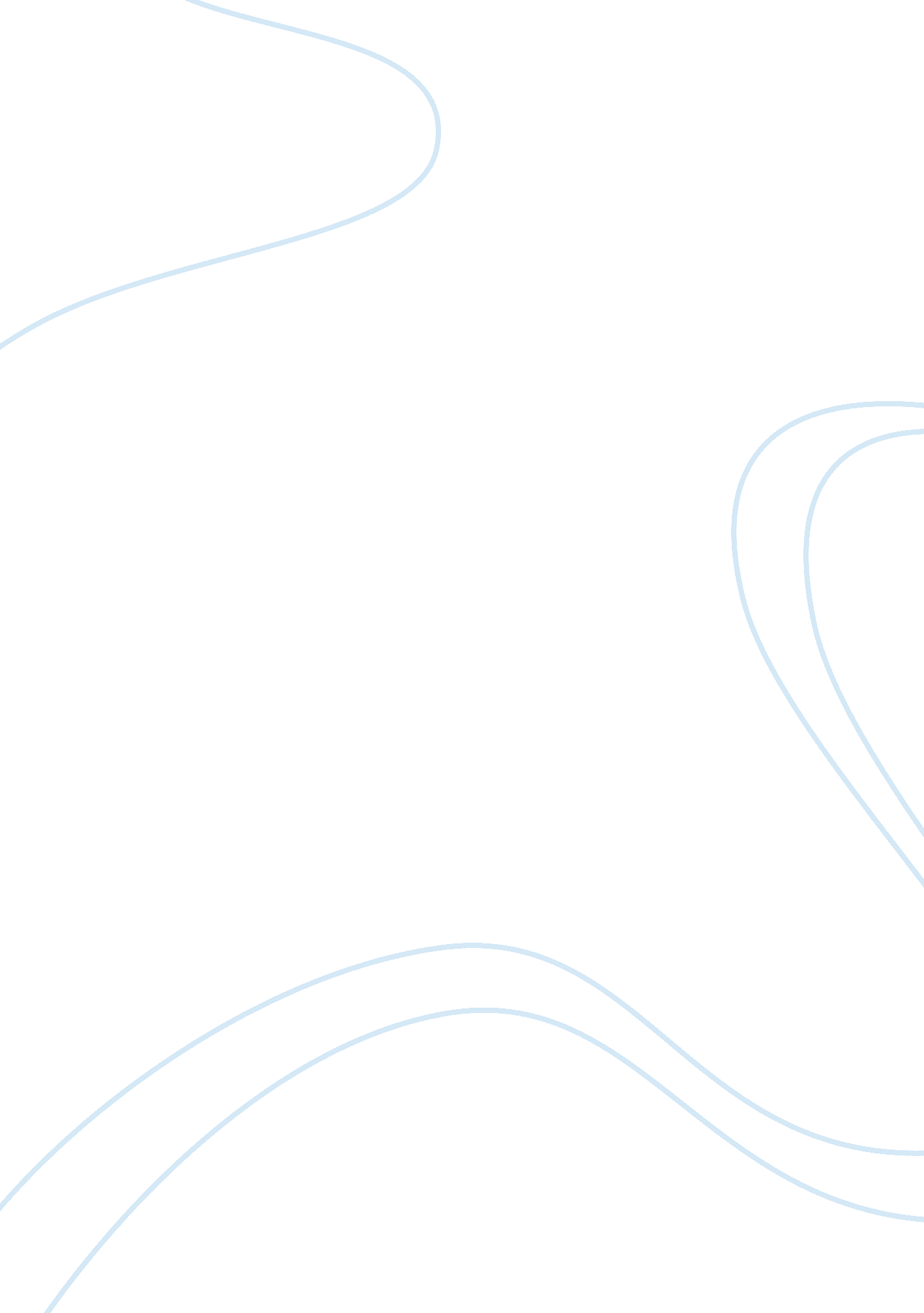 Critical film review on blood diamond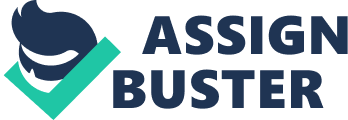 A film filled with shark and unforgettable minutes genuinely gels the substance. It portrays different motivations and ends and how each character changes his methodological analysis and ways but the dream remains the same. Each follows his dream and so realizes it. It portrays the assorted grounds that make a individual into a slayer. Some do it for endurance. some to protect their household. some to get away their life. some for greed. some to win freedom and some because they have been brainwashed. The film begins with Soloman Vandy played by Djimon Hounson being captured by the Revolutionary United Front ( RUF ) Rebels when they invade the little Sierra Leonian small town of Shenge. He is separated from his household while his boy Dia is brainwashed that turns him into a slayer. The film revolves about two African work forces. Archer and Vandy with two wholly different histories and so their destinies become joined in a combined pursuit to retrieve a pink diamond. Danny Archer ( Leonardo DiCaprio ) . an Anglo ex-mercenary from Rhodesia gets caught while smuggling diamonds and an American journalist Maddy Bowen ( Jennifer Connelly ) who helps Soloman happen his household and covers her full journey and publishes the truth behind the diamond industry. The film shooting in South Africa and Mozambique is an adventuresome. thriller film with strong force and societal scruples. upseting political and sociological penetrations. It shows a batch of bloodletting. atrociousnesss. artlessness of the husbandmans and the villagers and political agitation. It gives clear images of human inhuman treatment and agonies. I as an audience felt moving ridges of different emotions. hope. pride. fright. misgiving. despair and finding. I felt that each of the characters grew as the movie progressed without being excessively manipulative. The whole clip it builds this tenseness if either of the two work forces will bewray each other. The movie is intended to be watched by all grownups as it is an oculus opener and gives us an chance to see the side of history we were non cognizant of. It covers the different societal degrees runing from the large diamond barons to the hapless husbandmans and villagers with journalist and diamond traders in the center. The film brought an explosive impact on the diamond industry. Background knowledge The movie puts a new spin to the diamond industry and the expensive. pricey rock that we wear around our cervix and on our fingers. Set in the West African state of Sierra Leone during the 1990s. this film is a historical-adventure-drama that covers a clip when the state was in convulsion. Warlords. runners and the diamond association all play functions in killing and enslaving work forces to work on the diamond Fieldss. The rubric ‘ Blood Diamond’ refers to diamonds which are harvested. smuggled and traded to fund the purchase of arms used in Civil War. Blood diamonds are rocks that are increased the decease toll and the force in the part. The film carefully conveys the message without truly talking the audience. A right balance is maintained between a historical event and an action-drama amusement. The film shows Maddy Bowen publication in her magazine the complete narrative of her journey which subsequently led to a conference on blood diamonds that really took topographic point in 2000 in Kimberly. South Africa. The conference led to the Kimberly Process Certification Scheme that seeks to attest the beginning of diamonds in order to control the trade and smuggling of struggle diamonds. Conclusion A capturing plotline and an outstanding dramatis personae public presentation are few words that describe the film. The film captures the world to a singular grade. I think it comes at par with other films I have seen like Hotel Rwanda. There is a great trade of force which is realistic and really fitting to what happened. Sierra Leone. one of the safest states in the universe gets involved in a civil war. I feel that the film really accurately tells about the diamond struggle. I feel that Di Caprio did justness to his function. Connelly’s function was short but she was able to do the most of it and Housou genuinely deserves the Oscar. The stoping was merely brilliant when Di Caprio dies in the mountains. It adds a realistic touch and is really sad as we see that he eventually gets what he had dreamt of but he could non care for it for long. The positive facets of the film far outweigh the negative spots. I felt the film was a small outstretched and the length bogged it down a small alternatively of beef uping it. The struggle of diamonds. the struggle of Africa keeps you inquiring if peace and harmoniousness can of all time be attained universe broad. It left me with a idea of how force can be put to an terminal and how these elephantine corporations be made to function the 3rd universe. under developed states and non frailty versa. Reference hypertext transfer protocol: //www. moviehabit. com/reviews/blo_lg06. shtml hypertext transfer protocol: //review-online. blogspot. com/2007/03/blood-diamond. hypertext markup language 